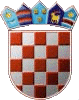 REPUBLIKA HRVATSKAKOPRIVNIČKO- KRIŽEVAČKA ŽUPANIJAOPĆINA SVETI IVAN ŽABNOOpćinsko vijećeKLASA: 023-01/16-01/01URBROJ: 2137/19-02/1-16-4Sveti Ivan Žabno,  8. rujna 2016.	Na temelju članka 32. Statuta Općine Sveti Ivan Žabno («Službeni glasnik Koprivničko- križevačke županije» broj 10/13) i članka 74. Poslovnika Općinskog vijeća Općine Sveti Ivan Žabno («Službeni glasnik Koprivničko- križevačke županije» broj 12/09 i 6/13), sazivam 21. sjednicu Općinskog vijeća Općine Sveti Ivan Žabno za dan 14. rujna 2016. godine (srijeda) u 19,00 sati.	Sjednica će se održati u zgradi Općine Sveti Ivan Žabno, Trg Karla Lukaša 11, Općinska vijećnica. Za sjednicu predlažem sljedeći       D N E V N I   R E D Polugodišnji izvještaj o izvršenju Proračuna Općine Sveti Ivan Žabno za 2016. godinu,I. Izmjene i dopune Proračuna Općine Sveti Ivan Žabno za 2016. godinu, Program o izmjenama Programa gradnje komunalne infrastrukture na području Općine Sveti Ivan Žabno u 2016. godini,Program o izmjenama Programa održavanja komunalne infrastrukture na području Općine Sveti Ivan Žabno u 2016. godini,Plan o izmjenama Plana javnih potreba u socijalnoj skrbi na području Općine Sveti Ivan Žabno u 2016. godini,Program o izmjenama Programa javnih potreba u kulturi na području Općine Sveti Ivan Žabno u 2016. godini,Program o izmjenama Programa javnih potreba u predškolskom odgoju na području Općine Sveti Ivan Žabno u 2016. godini,Program o izmjenama Programa utroška sredstava šumskog doprinosa za 2016. godinu,Program o izmjenama Programa utroška sredstava vodnog doprinosa za 2016. godinu,Odluka o ugostiteljskoj djelatnosti na području Općine Sveti Ivan Žabno,Odluka o određivanju operativnih snaga i pravnih osoba od interesa za sustav civilne zaštite Općine Sveti Ivan Žabno,Odluka o izmjeni Odluke o plaći i drugim materijalnim pravima općinskog načelnika i zamjenika općinskog načelnika Općine Sveti Ivan ŽabnoIzvješće o radu općinskog načelnika Općine Sveti Ivan Žabno za razdoblje 1. siječnja do 30. lipnja 2016. godine,Pitanja članova Općinskog vijeća.Svi materijali iz predloženog dnevnog reda dostavljaju se uz poziv za sjednicu.	Molim članove Općinskog vijeća da na sjednicu dođu u zakazano vrijeme, a eventualnu  spriječenost opravdaju telefonom na broj 048/851-041.O tome obavijest:Članovi Općinskog vijeća,Općinski načelnik,Zamjenik općinskog načelnika,Radio Križevci. 							              PREDSJEDNICA:                                                                                                  Dunja Trakoštanec Jokić, v.r.